MOGHEGNO8-Zimmer-Einfamilienhausmit grosser Terrasse und Rustico im Dorfzentrum……………………………………………..………….…………………………………………..…………….casa unifamiliare di 8 camerecon grande terrazza e rustico nel nucleo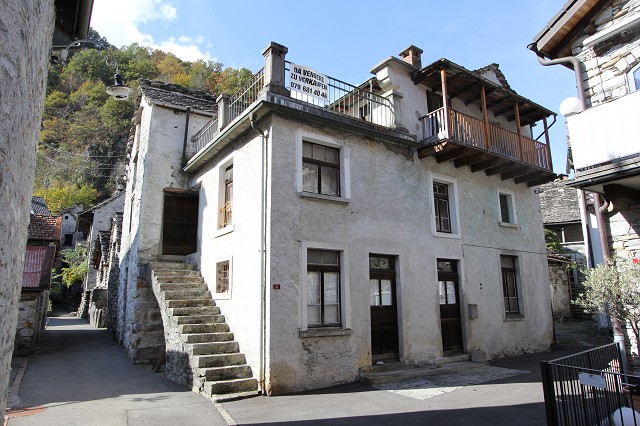                                        4180/2830Fr. 300'000.--Ubicazione     Regione: Valle MaggiaLocalità: 6677 Moghegno, Nucleo 74Tipo dell’immobile: casa grande di 8 locali da ristrutturare con rustico nel nucleoSuperficie terreno: ca. 200 m2Superficie abitabile: ca. 277 m2Balcone: 1Rinnovazione: da farePiani: 3Locali: 8Posteggi: 1 - 2 Bagno/WC: 1                            Riscaldamento: noAbitazione secondaria: siVista lago: noScuole: si                                                 Possibilità d’acquisti: siMezzi pubblici: si                                         Distanza prossima città: 12 kmDistanza autostrada: 30 kmDescrizione dell’immobile    Questa casa grande da ristrutturare di 8 locali con un rustico è situata  in posizione molto tranquilla e soleggiata nella media Valle Maggia nel nucleo del comune di Moghegno.L’edificio vecchio si trova ancora in buono stato. L’interno è da ristrutturare. La casa comprende nel piano terra un atrio, un soggiorno, una cucina, una camera e due cantine. Nel primo piano sono 4 camere e un bagno/WC. Nel secondo piano si trovano una camera, una terrazza grande e un solaio. Anche il sotto tetto è un solaio dove c’è la possibilità di creare delle camere. Addossato alla casa si trova un rustico su due piani anche da ristrutturare. Di fronte è situato un laboratorio con uno o due posteggi esterni. La proprietà è ideale per fare una casa plurifamiliare con piccoli appartamenti, una casa unifamiliare per una grande famiglia o per un bed and Breakfast.L’immobile è facilmente raggiungibile in macchina. Vi sono uno o due posteggi esterni a disposizione.  Il tragitto la città di Locarno dura 15 e per l’autostrada A2 a Bellinzona-Sud dura 30 minuti. Le scuole elementari si trovano nel vicino paese Ronchini, le scuole medie a Cevio e a Maggia diversi negozi di cui una grande COOP e una Migros. Inoltre si possono trovare uno studio medico, una farmacia, la Banca Raiffeisen, un ente turistico e vari ristoranti.Objektangaben:Region: MaggiatalOrtschaft: 6677 Moghegno, Nucleo 74Objekt Typ: 8-Zimmer-Dorfhaus zum Ausbauen mit RusticoGrundstücksfläche: ca. 200 m2Wohnfläche: ca. 277 m2Anzahl Schlafzimmer: 5Anzahl Keller bzw. ausbaubare Zimmer: 3Lage:  ruhige Lage im DorfzentrumZustand: renovationsbedürftigGeschosse: 3Bad/WC: 1Parkplätze: 1 - 2 AussenparkplätzeHeizung: keine Zweiwohnsitz: ja, möglichEinkaufsmöglichkeiten: 600mOeffentliche Verkehrsmittel: 600mDistanz zur nächsten Stadt: 14kmDistanz Autobahn: 36kmObjektbeschreibung:Dieses grosse 8-Zimmer-Haus liegt an ruhiger Lage im Dorfzentrum von Moghegno im Maggiatal. Das alte Dorfhaus befindet sich noch in einem guten Grundzustand und müsste aber innen vollständig erneuert werden. Es verfügt über einen praktischen Grundriss, der sich auf 3 Etagen erstreckt. Im Erdgeschoss sind ein Zimmer, Wohn-/Essbereich mit kleiner Küche sowie 2 grössere Kellerräume eingebaut.Eine Treppe führt hinauf zum 1.Obergeschoss mit Bad/WC und 4 Zimmern. Ganz zuoberst befindet sich ein grosses Zimmer mit vorgelagertem Balkon und weiter hinten die grosse Aussichtsterrasse mit angrenzendem grosszügigem Estrich, der ausgebaut werden könnte. Ein toller Ausblick erstreckt sich auf die Dächer des Dorfes und die umliegenden Berge. An das Haupthaus grenzt ein zweigeschossiges Rustico mit Keller-und Estrichraum, das ebenfalls ausgebaut werden könnte. Vis à vis befindet sich eine kleine Werkstatt und ein Parkplatz mit Platz für 1 - 2 Autos. Diese Liegenschaft eignet sich als Mehrgenerationenhaus oder auch als Feriendomizil. Es könnte auch zu einem Mehrfamilienhaus mit Kleinwohnungen oder zu einem Bed and Breakfast umgebaut werden.In Maggia gibt es Einkaufsgeschäfte und die Bushaltestelle mit Verbindungen nach Locarno bis Mitternacht. Locarno und der Lago Maggiore liegen ca. 15 Fahrminuten entfernt. Zur Autobahn A2 in Bellinzona-Süd sind es 30 Minuten. In den umliegenden Gemeinden befinden sich die Schulen.                      Eingang, Wohnen/Essen, Zimmer          entrata, soggiorno/cucina e camera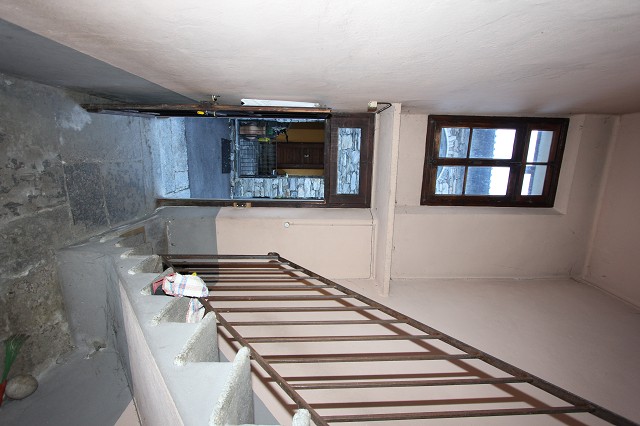 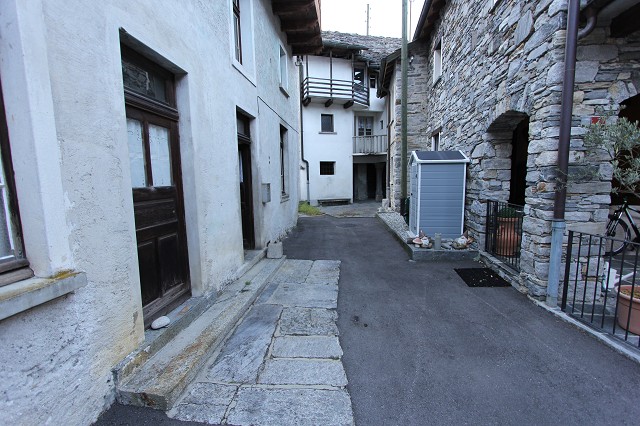 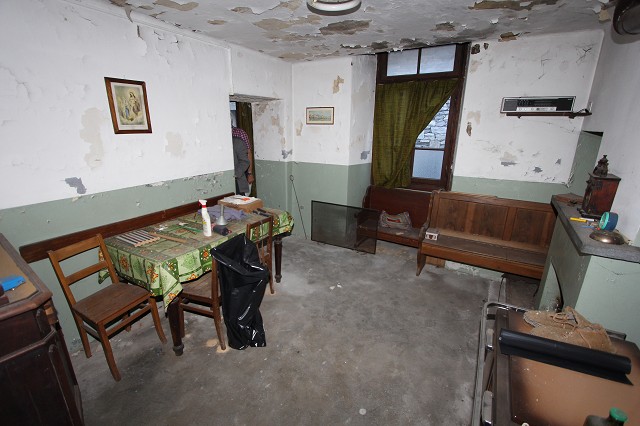 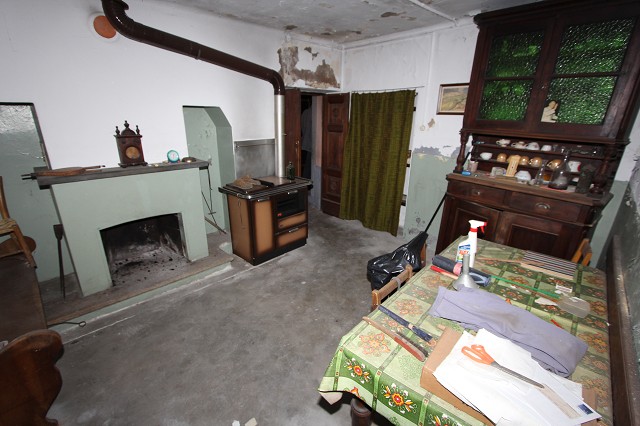 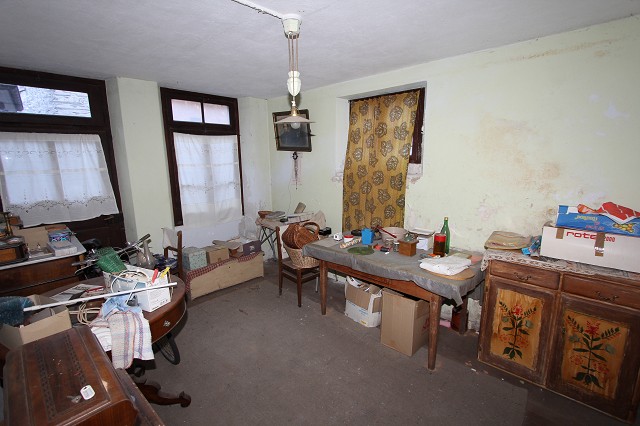 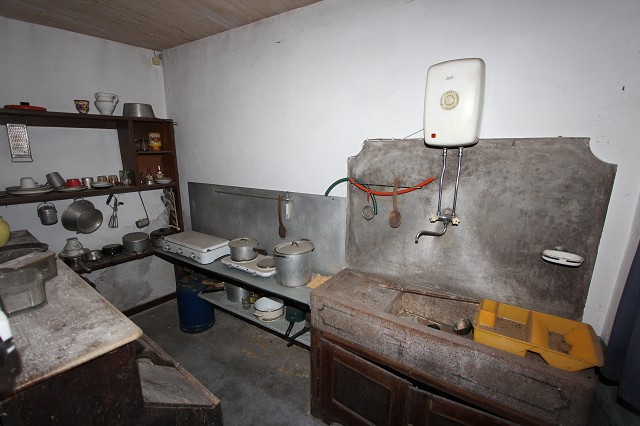     2 Keller im EG und 1.OG mit 2 Zimmern, Bad        2 cantine nel PT e 1°piano: 2 camere, bagno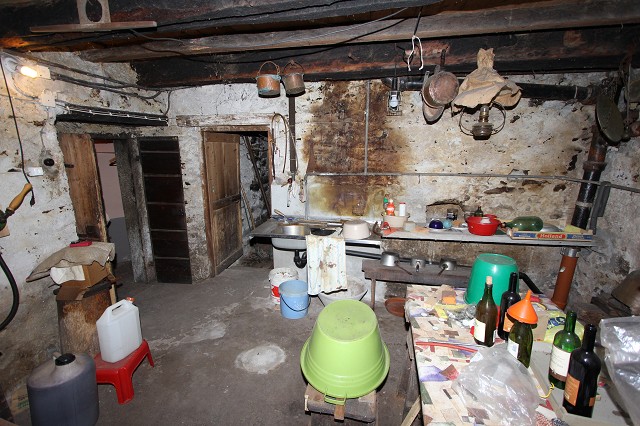 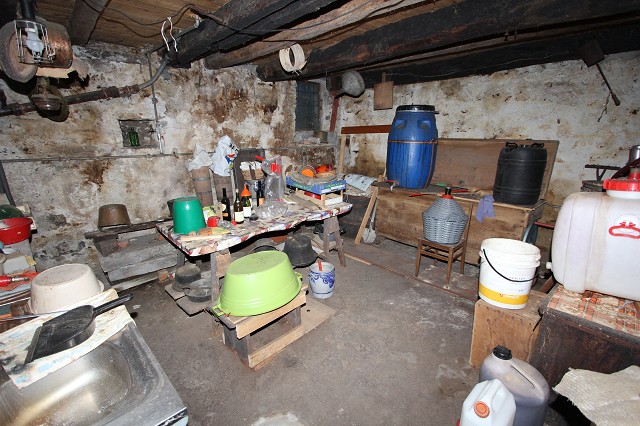 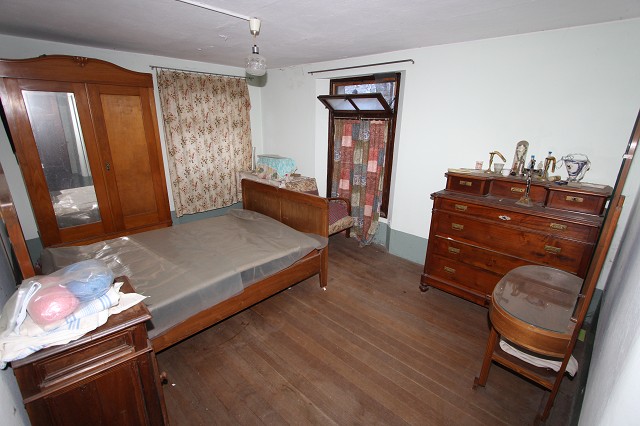 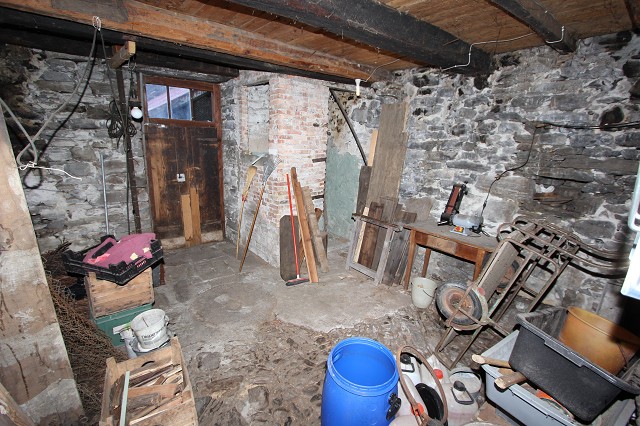 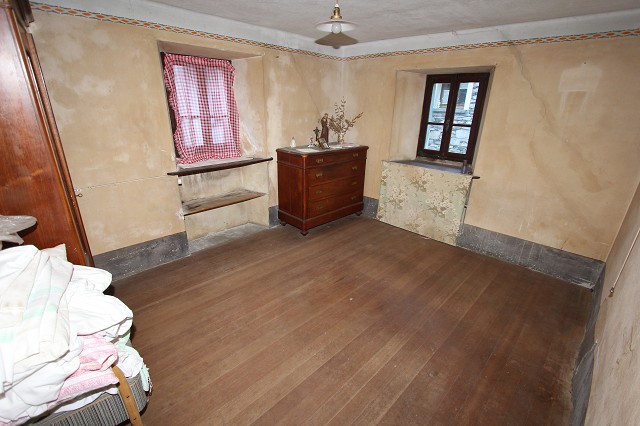 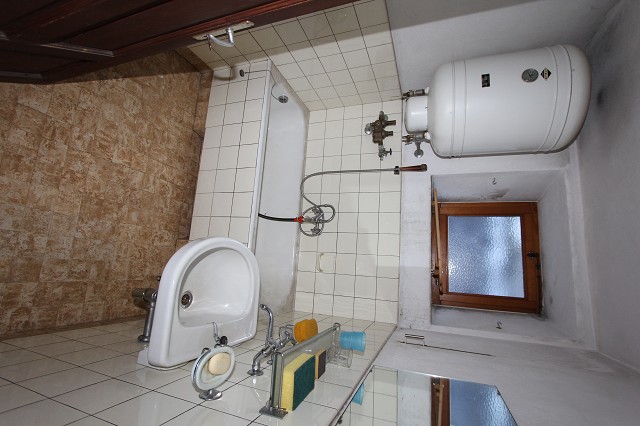       Zimmer und Keller, 2.OG mit Zimmer/Bakon         camera, cantina, 2°p: camera con balcone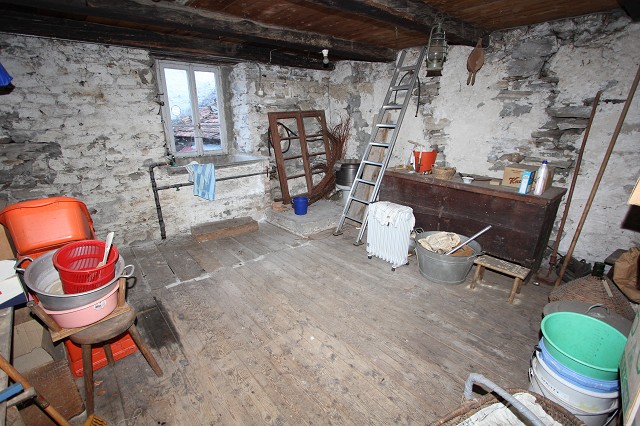 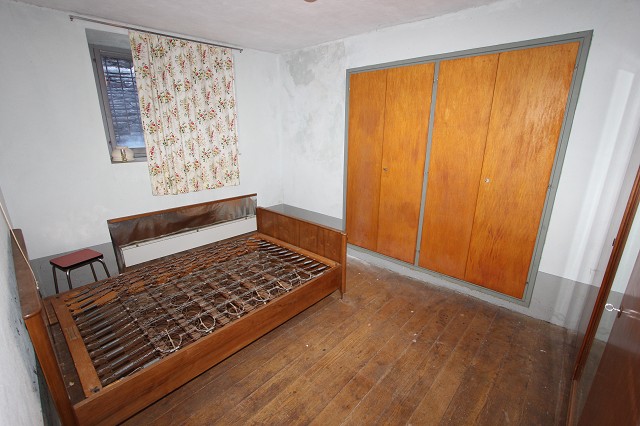 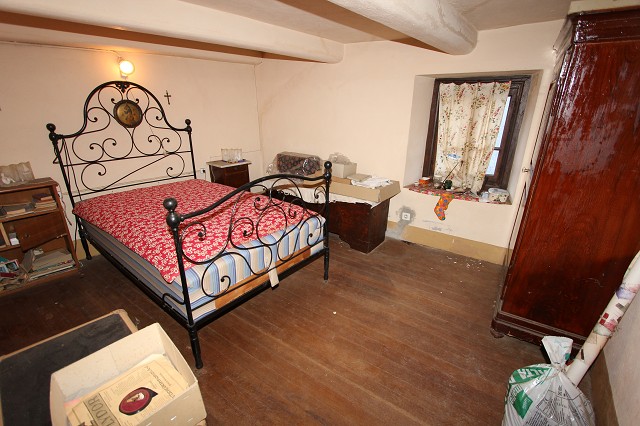 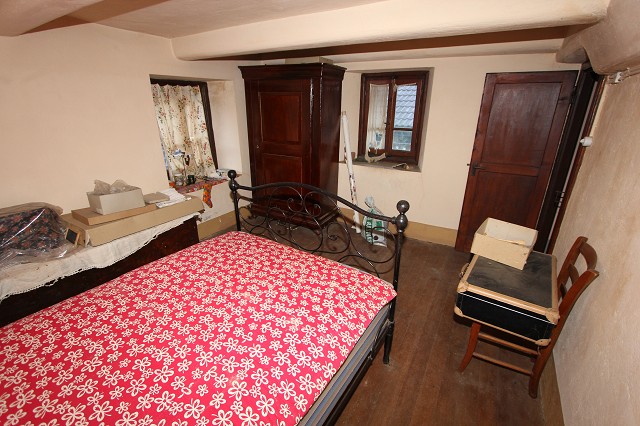 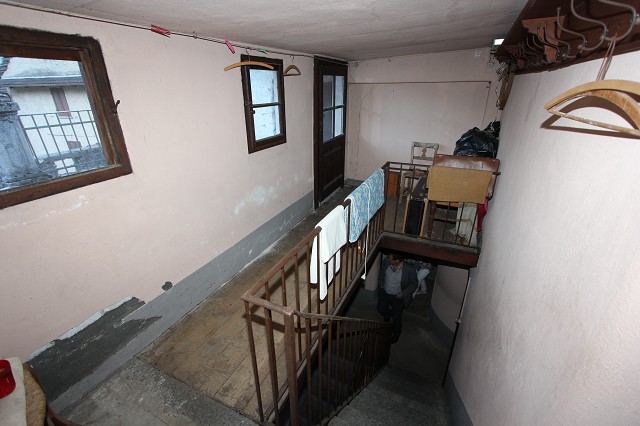 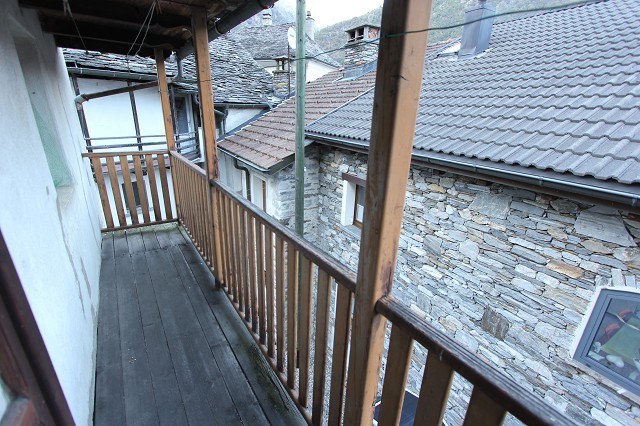               Wohn-/Essbereich, Sitzplatz mit Pergola         pranzo, soggiorno, cortile e pergola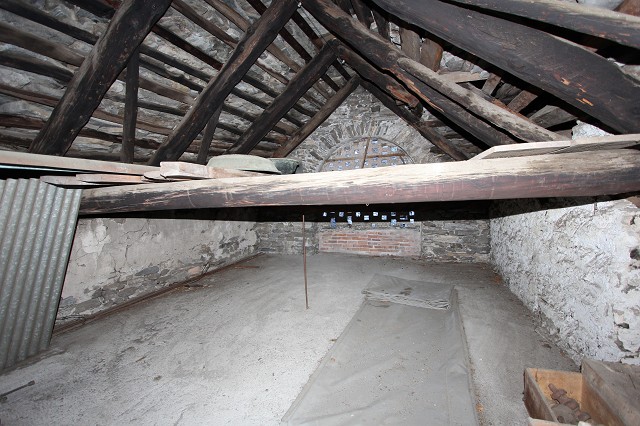 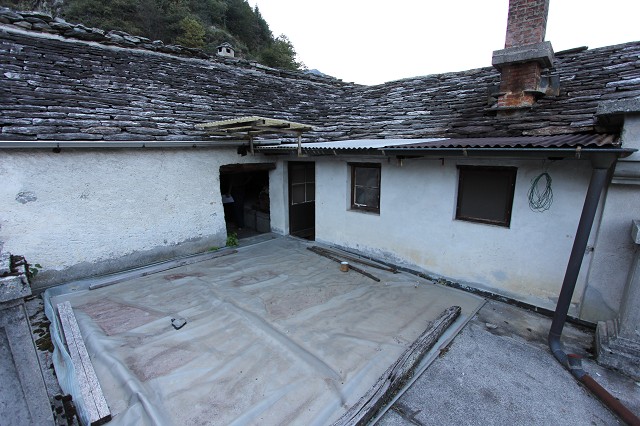 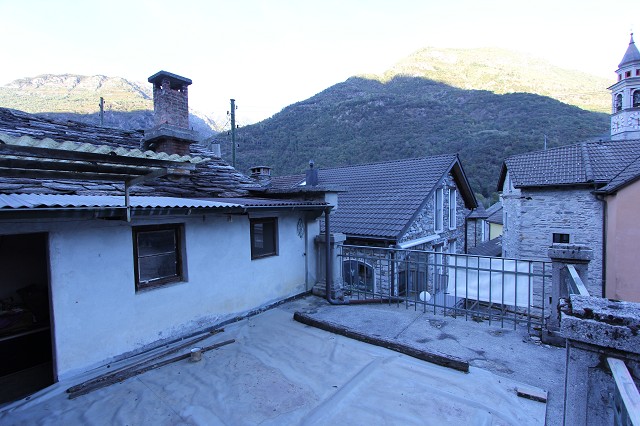 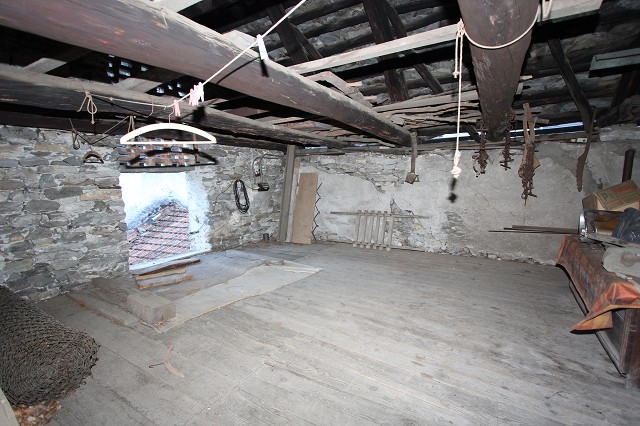 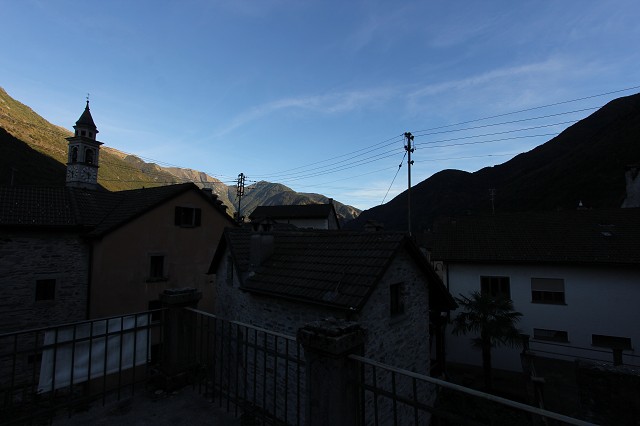 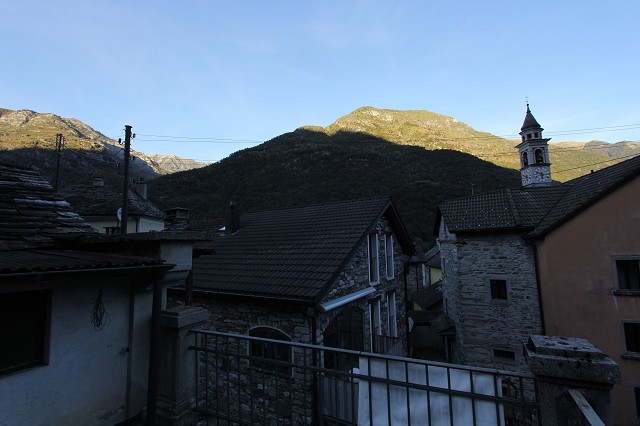                  Rustico und Werkstatt mit Parkplätzen         rustico e laboratorio con parcheggi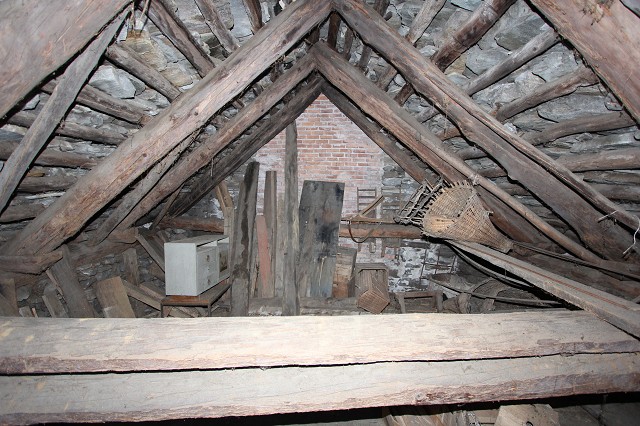 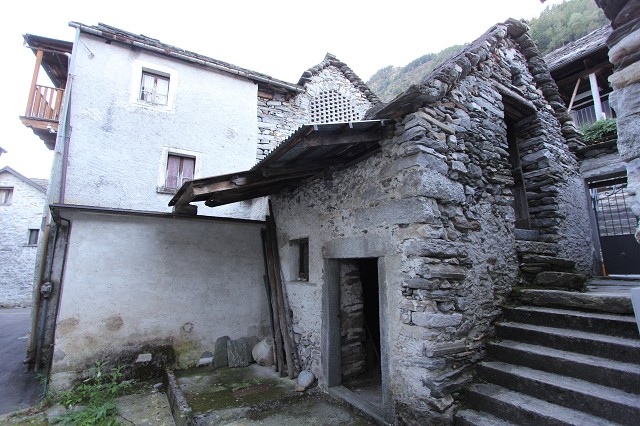 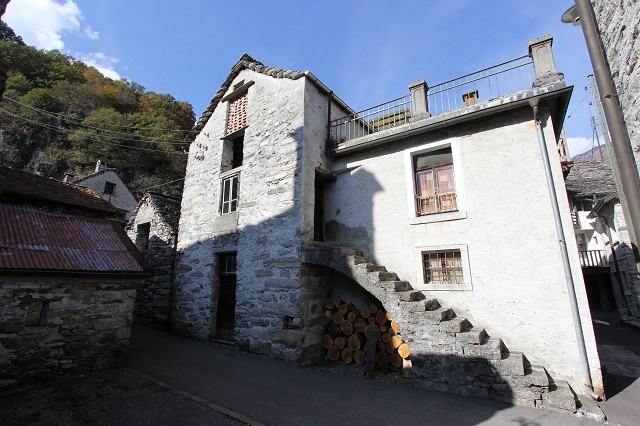 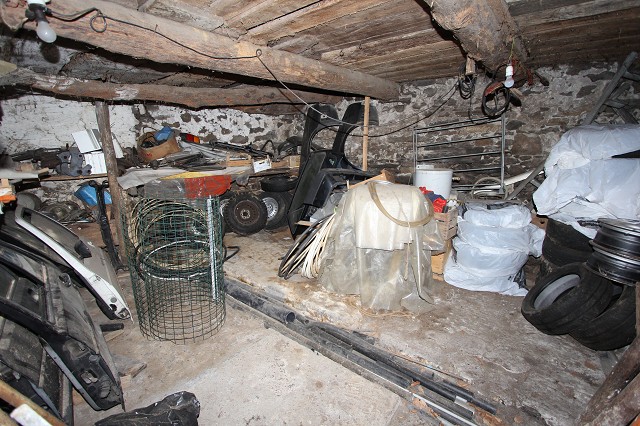 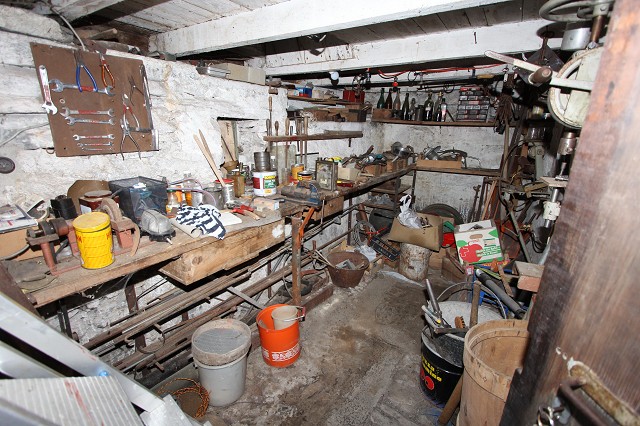 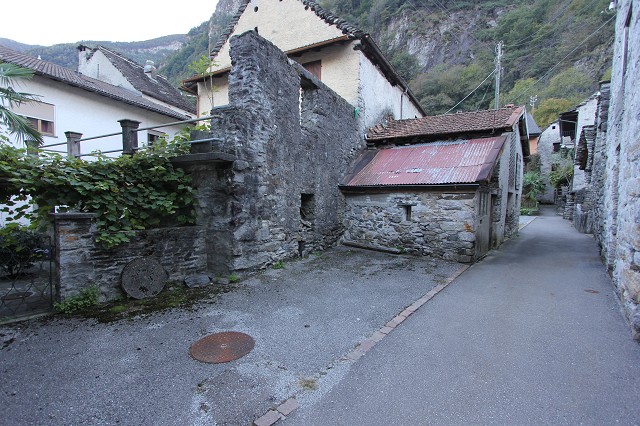 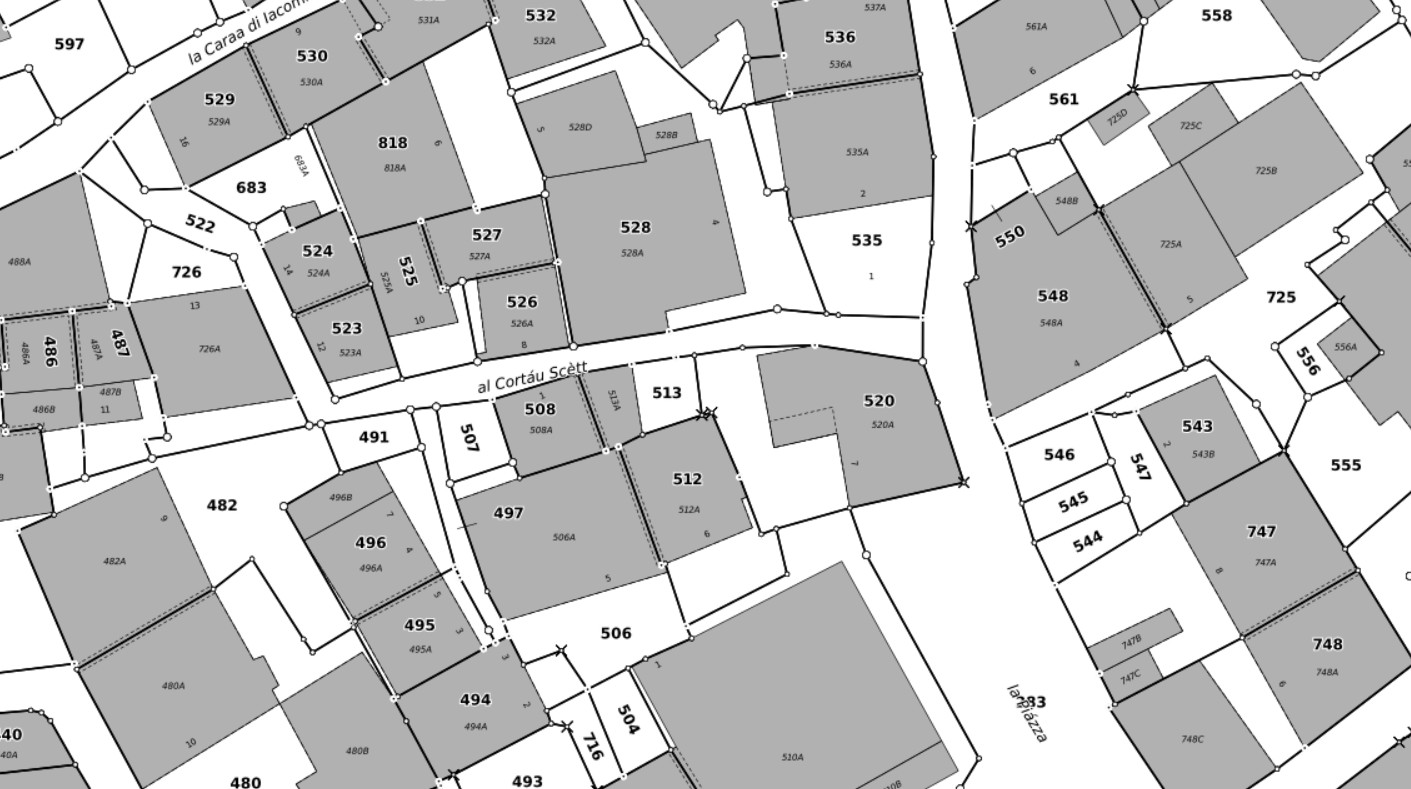 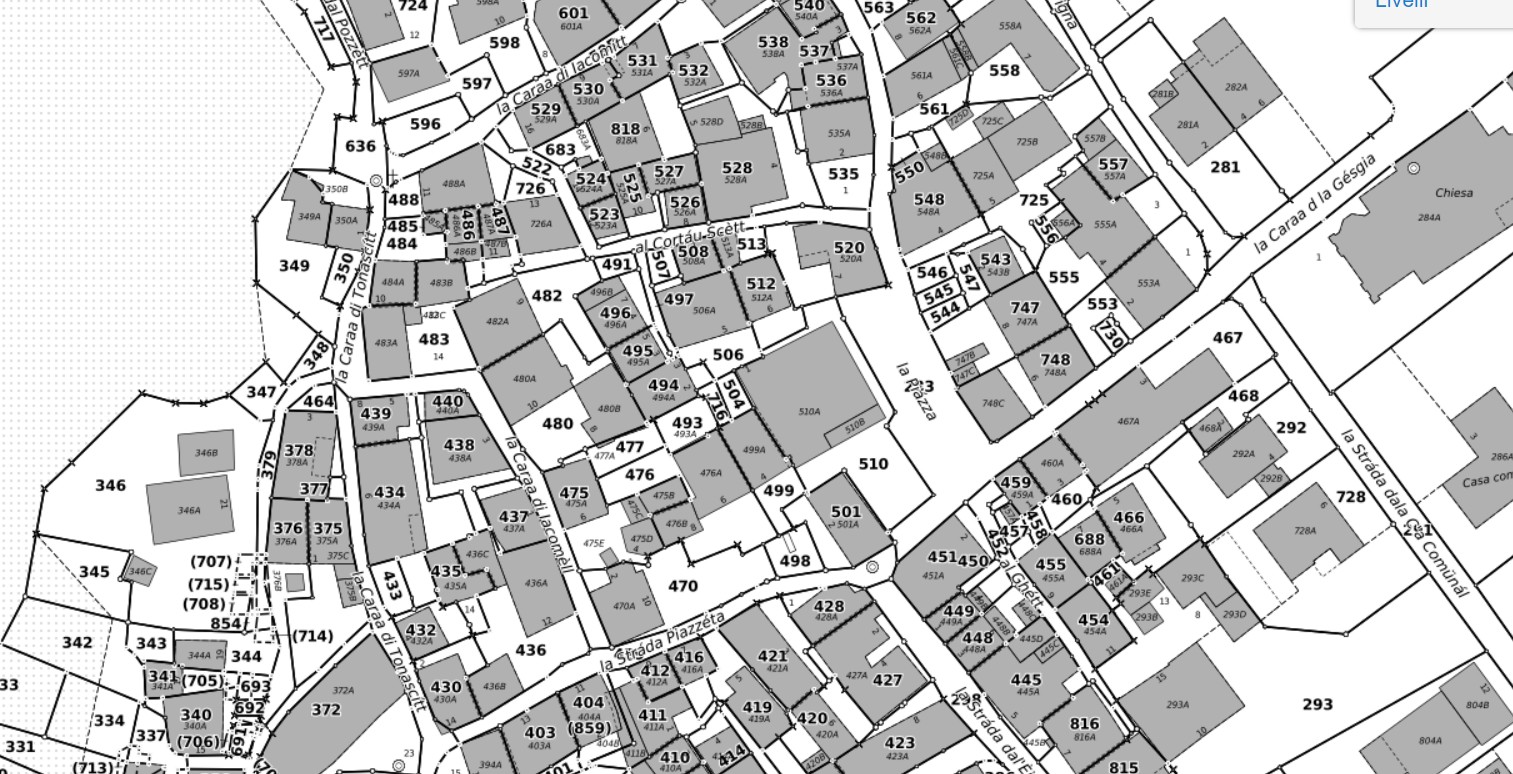 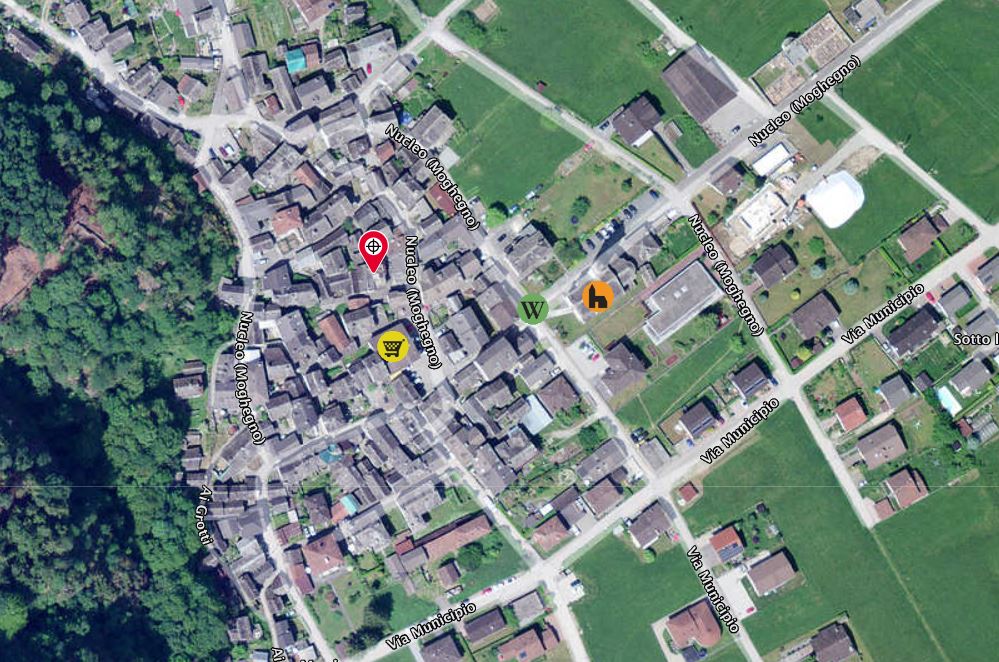 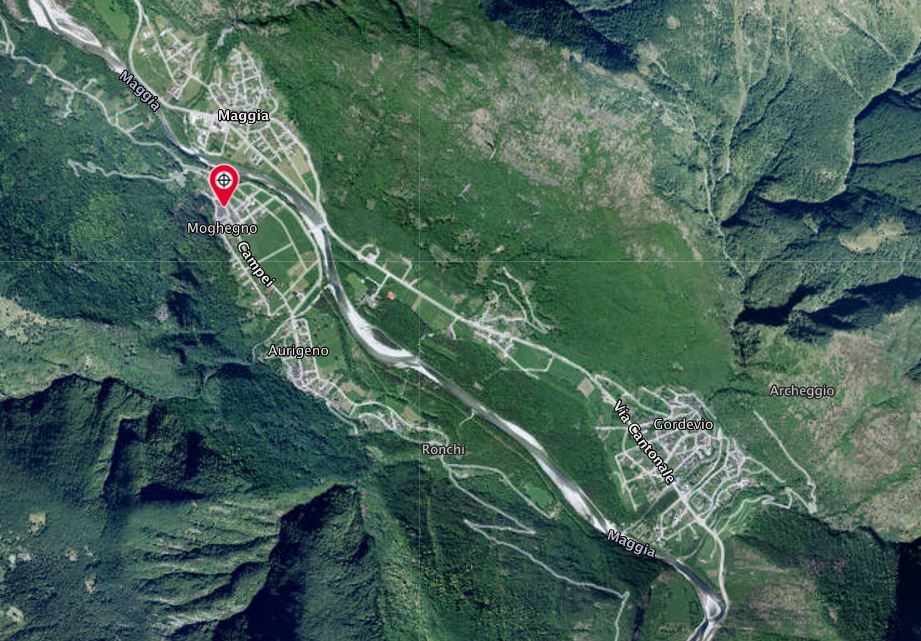        TICINO |   Moghegno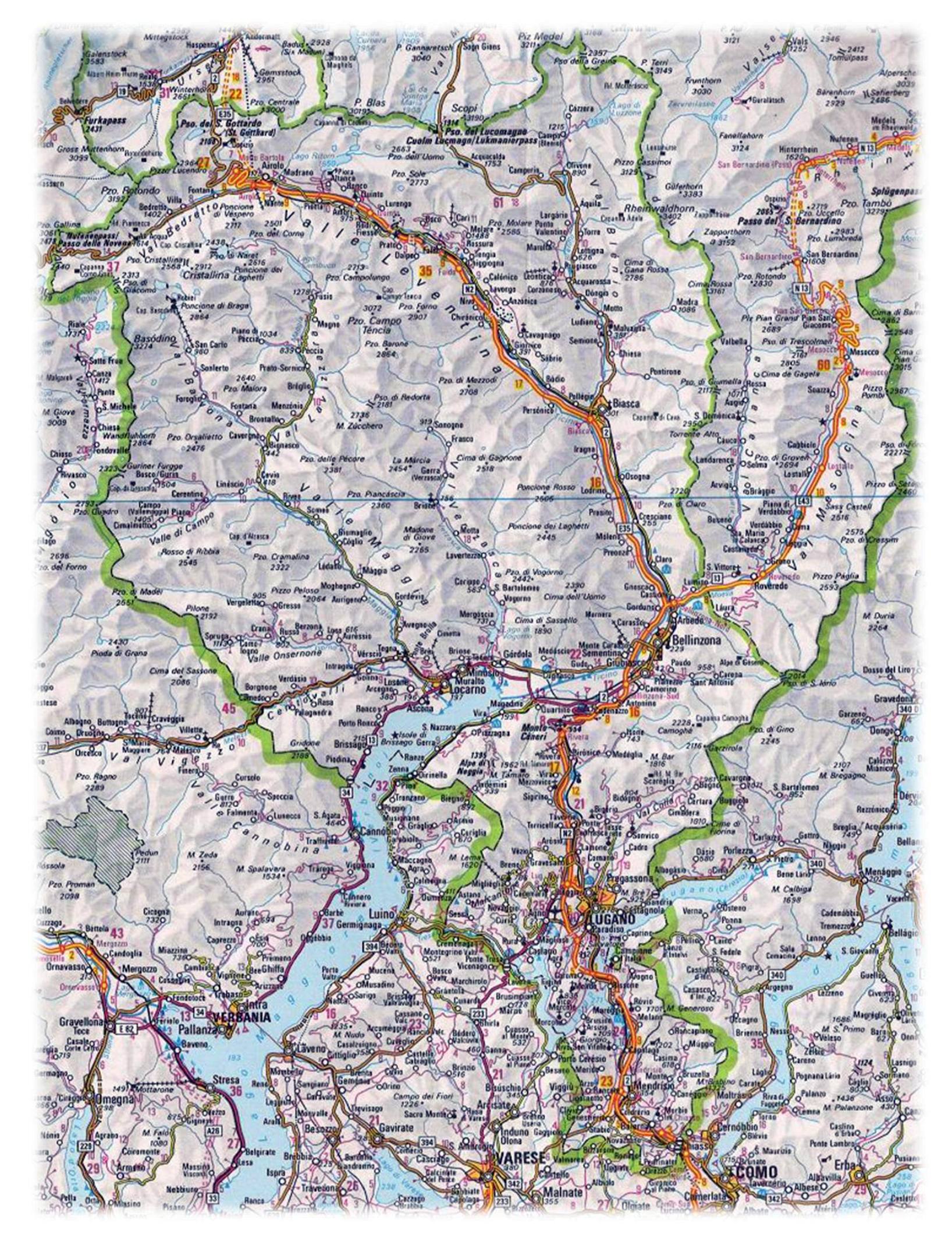 